NÁRODNÁ RADA SLOVENSKEJ REPUBLIKY	VIII. volebné obdobieČíslo: CRD-1280/2021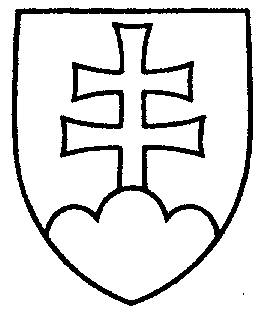 884UZNESENIENÁRODNEJ RADY SLOVENSKEJ REPUBLIKYz 23. júla 2021k vládnemu návrhu zákona, ktorým sa mení a dopĺňa zákon č. 343/2015 Z. z. o verejnom obstarávaní a o zmene a doplnení niektorých zákonov v znení neskorších predpisov
a ktorým sa menia a dopĺňajú niektoré zákony (tlač 615) – prvé čítanieNárodná rada Slovenskej republikyr o z h o d l a,  ž eprerokuje uvedený vládny návrh zákona v druhom čítaní;p r i d e ľ u j etento vládny návrh zákona na prerokovanieÚstavnoprávnemu výboru Národnej rady Slovenskej republikyVýboru Národnej rady Slovenskej republiky pre financie a rozpočet  aVýboru Národnej rady Slovenskej republiky pre hospodárske záležitosti;u r č u j e                    ako gestorský Výbor Národnej rady Slovenskej republiky pre hospodárske záležitosti a lehotu na jeho prerokovanie v druhom čítaní vo výboroch do 30 dní
a v gestorskom výbore do 32 dní odo dňa jeho pridelenia.    Boris  K o l l á r   v. r.    predsedaNárodnej rady Slovenskej republikyOverovatelia:Peter  D o b e š   v. r. Eduard  K o č i š   v. r.